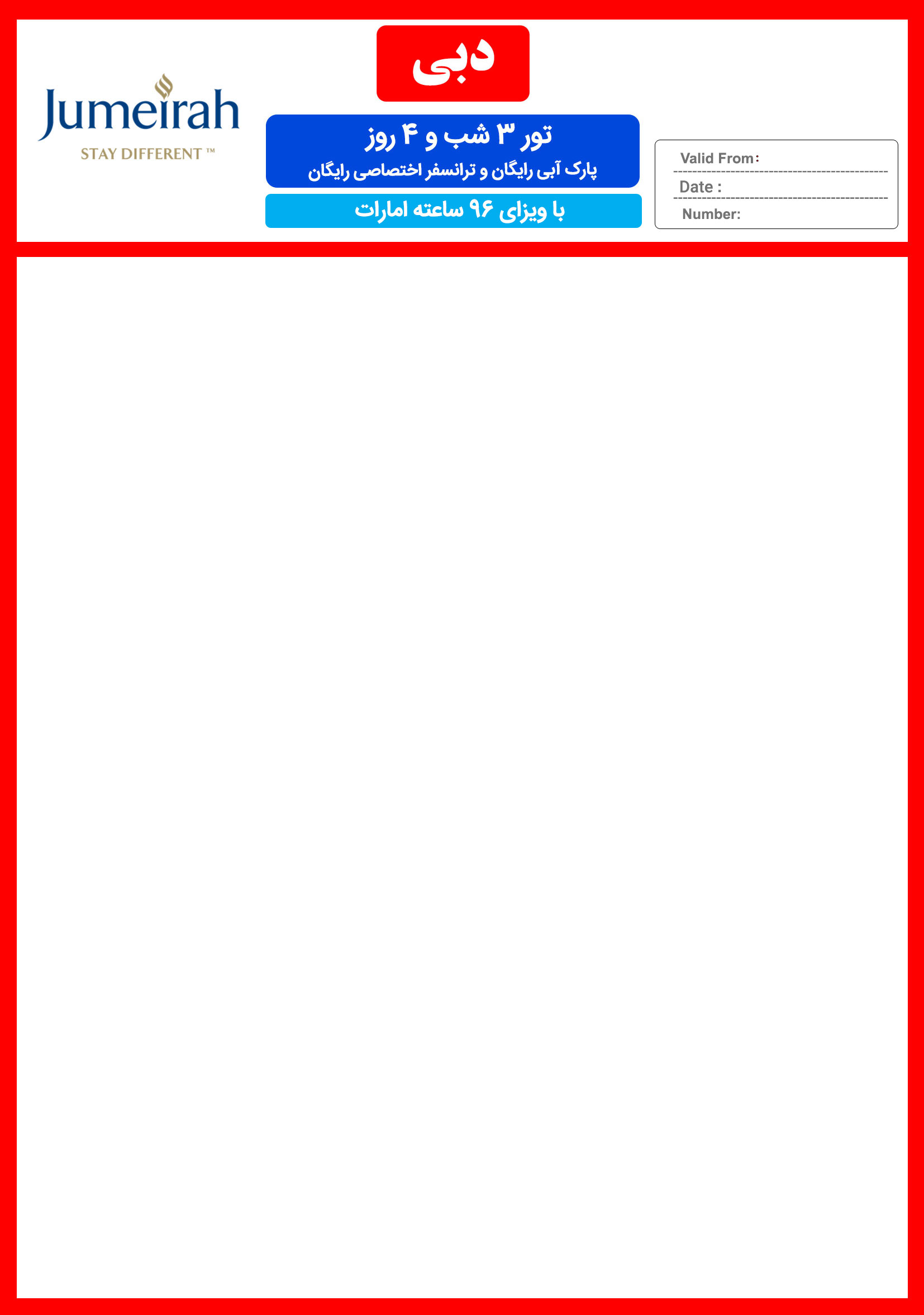 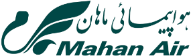 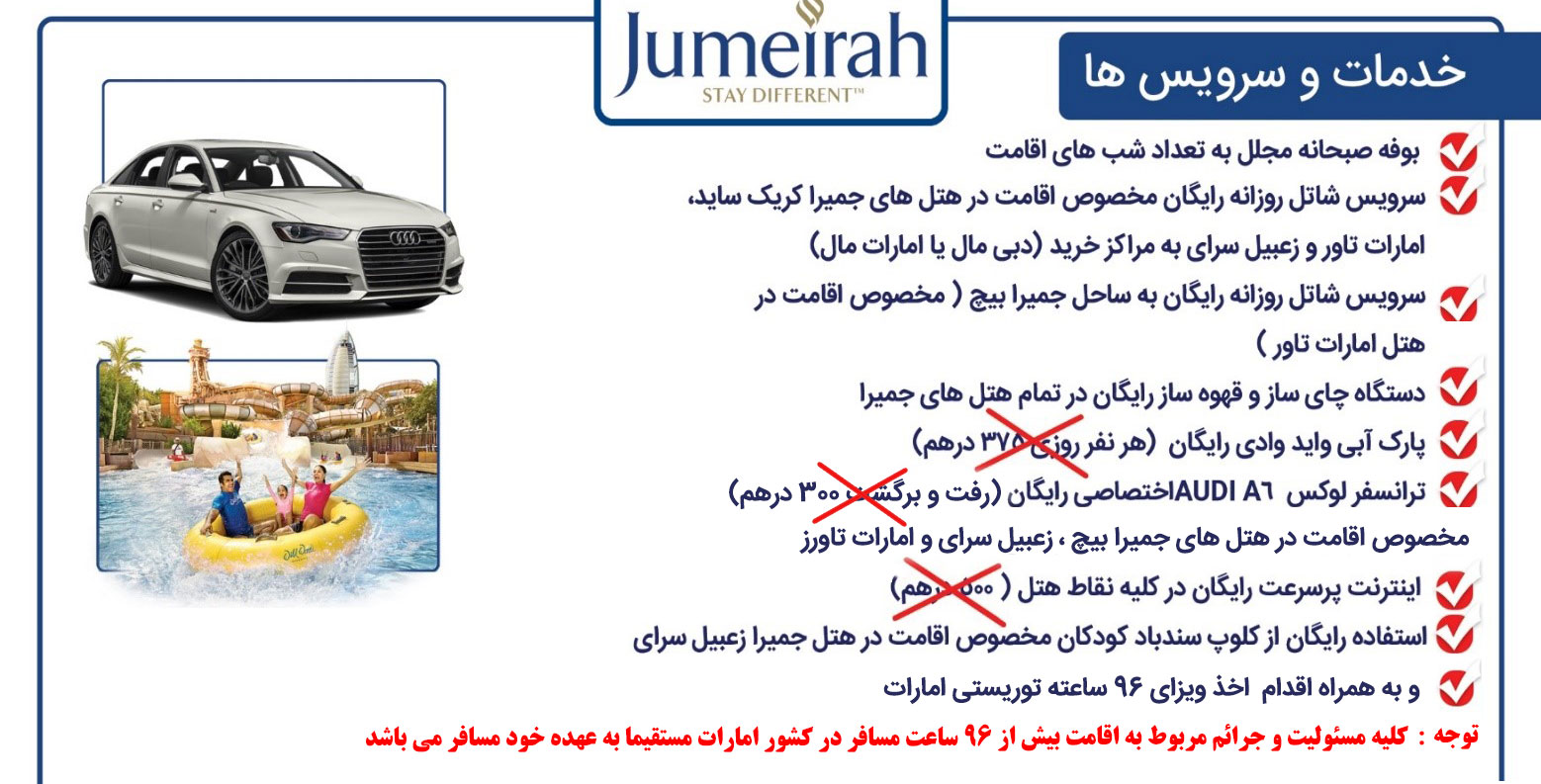 600AED650AED2770AED395AED1570AEDجمیرا*5جمیرا بیچ600AED650AED2770AED395AED1570AEDپالم*5جمیرا زعبیل سرای سوپریورکودک بدون تختکودک با تختیک تختهشب اضافههرنفردر اتاق دوتختهدوتخته به ازای هرنفرموقعیت هتلدرجهنام هتلنام هتلنام هتلردیف235AED---790AED---AED505AEDبر دبی*3*3جمیرا زعبیل هاوس مینیجمیرا زعبیل هاوس مینی1235AED295AED955AED125AED595AEDبر دبی*4*4جمیرا زعبیل هاوس السیفجمیرا زعبیل هاوس السیف2325AED415AED1270AED195AED745AEDدیره*5*5جمیرا کریک سایدجمیرا کریک ساید3355AED535AED1735AED285AED1045AEDشیخ زاید*5*5جمیرا امارات تاورجمیرا امارات تاور4385AED745AED2725AED420AED1570AEDجمیرا*5*5جمیرا بیچجمیرا بیچ5445AED745AED2725AED430AED1555AEDپالم*5*5جمیرا زعبیل سرای سوپریورجمیرا زعبیل سرای سوپریور6505AED1195AED3205AED520AED1765AEDپالم*5*5جمیرا زعبیل سرای دیلاکس77